                                          Friday 20th December 2019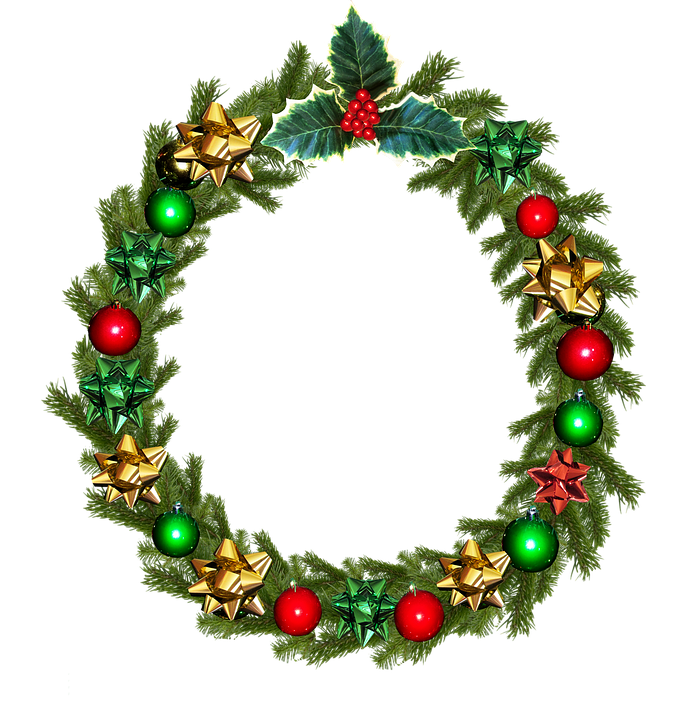 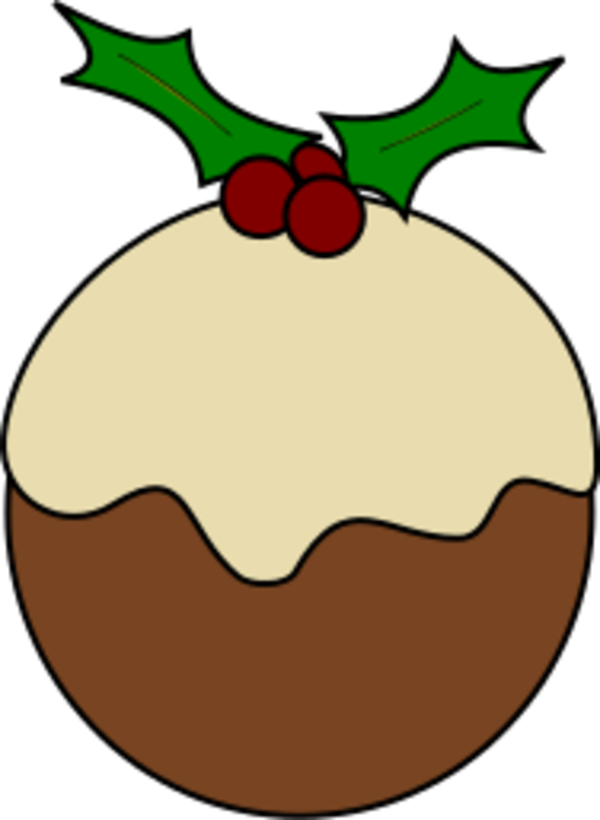                                           Friday 20th December 2019                                          Friday 20th December 201910.00 – 1.00pmNeighbourhood Welfare, 11 Princes Road, MiddlesbroughNeighbourhood Welfare, 11 Princes Road, Middlesbrough5.00pm – 6.00pmRecipe Christmas Dinner, Middlesbrough Community Church, Clifton Street, MiddlesbroughRecipe Christmas Dinner, Middlesbrough Community Church, Clifton Street, Middlesbrough6.30pm – 8.00pmSowing Seeds Missionaries, The Basement , Catholic Centre, Grange Road, Middlesbrough. Near Cash Converters.Sowing Seeds Missionaries, The Basement , Catholic Centre, Grange Road, Middlesbrough. Near Cash Converters.   Saturday 21st December 2019   Saturday 21st December 2019   Saturday 21st December 2019   12.30pm – 1.30pm   12.30pm – 1.30pmThe Upper Room Project, Behind the  John Paul Centre, Grange Road, Middlesbrough    6.00pm – 6.30pm    6.00pm – 6.30pmOne Ummah, Breckon Hill Community Centre, Breckon Hill Road Near the LonglandsSunday  22th December 2019Sunday  22th December 2019Sunday  22th December 2019Sunday  22th December 20195.00pm – 6.00pmGuru Nanak’s Free Kitchen (The Sikh Community) Zetland Street Car Park, Middlesbrough.Guru Nanak’s Free Kitchen (The Sikh Community) Zetland Street Car Park, Middlesbrough.Guru Nanak’s Free Kitchen (The Sikh Community) Zetland Street Car Park, Middlesbrough. Monday 23rd December 2019 Monday 23rd December 2019 Monday 23rd December 2019 Monday 23rd December 20194.30pm -5.30pm4.30pm -5.30pmNorth East Help Link,  Yew Street car park, MiddlesbroughNorth East Help Link,  Yew Street car park, Middlesbrough     Christmas Eve Tuesday 24th December 2019     Christmas Eve Tuesday 24th December 2019     Christmas Eve Tuesday 24th December 2019     Christmas Eve Tuesday 24th December 2019   12.30pm – 3.00pm   12.30pm – 3.00pmNorth Ormesby Hub, Christmas Lunch and Games. This is organised by Terrie who on other years has provided food in Zetland Street Car Park.North Ormesby Hub, Christmas Lunch and Games. This is organised by Terrie who on other years has provided food in Zetland Street Car Park.        Christmas  Day Wednesday 25th December 2019        Christmas  Day Wednesday 25th December 2019        Christmas  Day Wednesday 25th December 2019        Christmas  Day Wednesday 25th December 2019 Opens at 12 for mince pie & a hot drink, meal starts at 1pm Opens at 12 for mince pie & a hot drink, meal starts at 1pmChristmas Dinner at Middlesbrough Community Church, Clifton Street.Doors open at 12.00 meal starts at 1.00pm. Booking necessary please call Vicki on 07515808648. Transport is available if required.Christmas Dinner at Middlesbrough Community Church, Clifton Street.Doors open at 12.00 meal starts at 1.00pm. Booking necessary please call Vicki on 07515808648. Transport is available if required.*5.00pm – 7.00pm*5.00pm – 7.00pmMithai Mahal 125 – 127 Abingdon Road, MiddlesbroughMithai Mahal 125 – 127 Abingdon Road, Middlesbrough    Friday 27th December 2019    Friday 27th December 2019    Friday 27th December 2019    Friday 27th December 2019 5.00pm – 6.00pm 5.00pm – 6.00pmRecipe , Middlesbrough Community Church, Clifton Street, MiddlesbroughRecipe , Middlesbrough Community Church, Clifton Street, Middlesbrough 6.30pm – 8.00pm 6.30pm – 8.00pmSowing Seeds Missionaries, The Basement, Catholic Centre, Grange Road near Cash ConvertersSowing Seeds Missionaries, The Basement, Catholic Centre, Grange Road near Cash ConvertersSaturday 28th December 2019Saturday 28th December 2019Saturday 28th December 2019Saturday 28th December 201912.30pm – 1.30pm12.30pm – 1.30pmThe Upper Room Project, Behind the  John Paul Centre, Grange Road, MiddlesbroughThe Upper Room Project, Behind the  John Paul Centre, Grange Road, Middlesbrough6.00pm – 6.30pm6.00pm – 6.30pmOne Ummah, Breckon Hill Community Centre, Breckon Hill Road Near the LonglandsOne Ummah, Breckon Hill Community Centre, Breckon Hill Road Near the LonglandsSunday 29th December 2019Sunday 29th December 2019Sunday 29th December 2019Sunday 29th December 2019 5.00pm – 6.00pm 5.00pm – 6.00pmGuru Nanak’s Free Kitchen (The Sikh Community) Zetland Street Car Park, Middlesbrough.Guru Nanak’s Free Kitchen (The Sikh Community) Zetland Street Car Park, Middlesbrough.Monday 30th December 2019Monday 30th December 2019Monday 30th December 2019Monday 30th December 2019  12.00 – 4.00pm  12.00 – 4.00pmEveryone Welcome to join Christians Together for a meal at the Salvation Army on Southfield Road. Booking forms can be obtained from Salvation Army, Sacred Heart Church, Holy Name of Mary Church and The John Paul Centre and should be completed by the 19th DecemberEveryone Welcome to join Christians Together for a meal at the Salvation Army on Southfield Road. Booking forms can be obtained from Salvation Army, Sacred Heart Church, Holy Name of Mary Church and The John Paul Centre and should be completed by the 19th DecemberNew Years Day Wednesday 1st January 2020New Years Day Wednesday 1st January 2020New Years Day Wednesday 1st January 2020New Years Day Wednesday 1st January 2020*5.00pm- 7.00pm*5.00pm- 7.00pmMithai Mahal, 125-127 Abingdon Road, MiddlesbroughMithai Mahal, 125-127 Abingdon Road, Middlesbrough 7.00pm – 8.00pm 7.00pm – 8.00pmChristian Life Missionaries, The Tunnel near Zetland Street Car ParkChristian Life Missionaries, The Tunnel near Zetland Street Car Park                                                         Friday 3rd January 2020                                                         Friday 3rd January 2020                                                         Friday 3rd January 2020                                                         Friday 3rd January 2020  5.00pm – 6.00pm  5.00pm – 6.00pm  5.00pm – 6.00pmRecipe , Middlesbrough Community Church, Clifton Street, Middlesbrough  6.30pm – 8.00pm  6.30pm – 8.00pm  6.30pm – 8.00pmSowing Seeds Missionaries, The Basement, Catholic Centre, Grange Road near Cash ConvertersWeekend Kitchens as normalWeekend Kitchens as normalWeekend Kitchens as normalWeekend Kitchens as normal